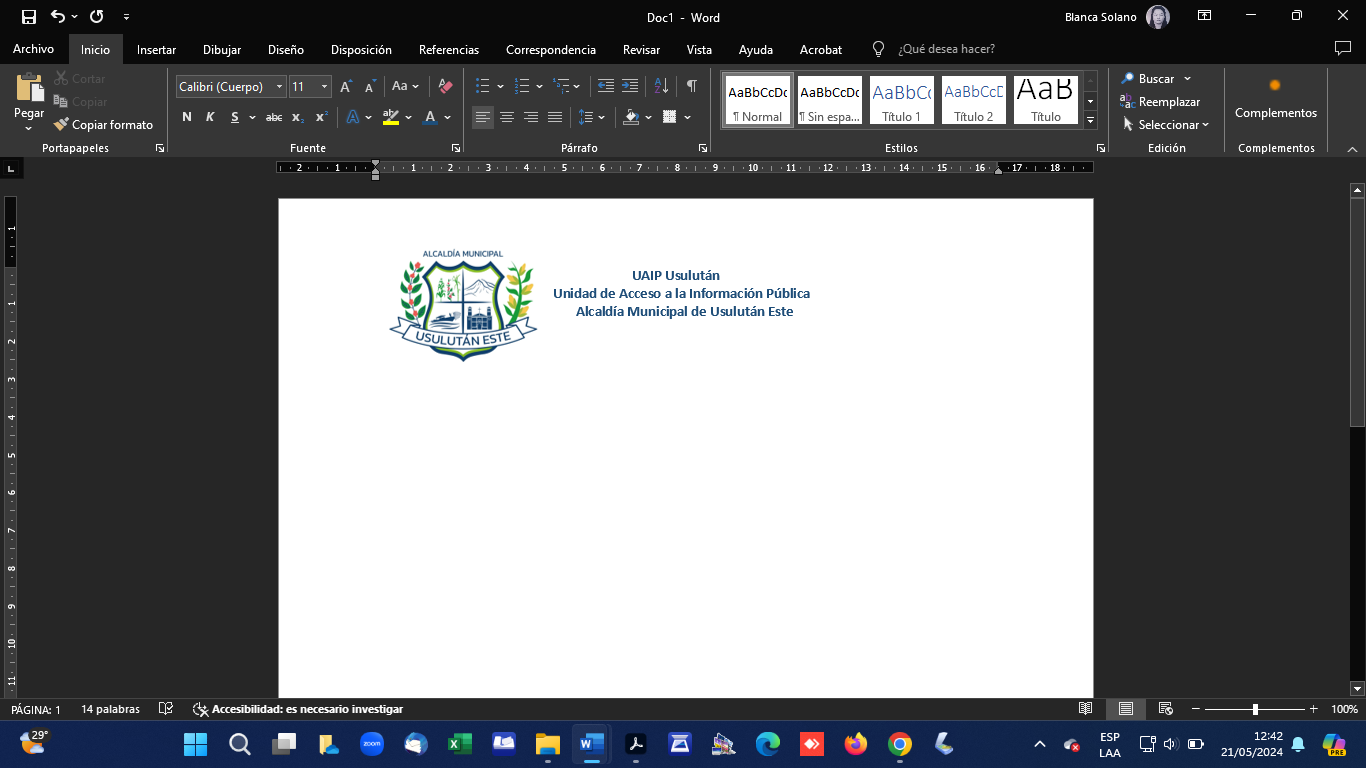 Espacio reservado para UAIP / OIR Fecha de recepción de la solicitud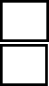 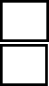 Solicitud de información: datos personales.Solicitud de información: datos personales.Solicitud de información: datos personales.IMPORTANTE: puede presentar esta solicitud impresa en la Unidad de Acceso a la Información Pública de esta institución o puede enviarla por correo electrónico siempre que conste su ﬁrma o huella. En todo caso debe presentar copia de su documento de identidad o adjuntar copia del mismo. Y en los casos que corresponda, los documentos que comprueben la calidad con la que actúa.IMPORTANTE: puede presentar esta solicitud impresa en la Unidad de Acceso a la Información Pública de esta institución o puede enviarla por correo electrónico siempre que conste su ﬁrma o huella. En todo caso debe presentar copia de su documento de identidad o adjuntar copia del mismo. Y en los casos que corresponda, los documentos que comprueben la calidad con la que actúa.IMPORTANTE: puede presentar esta solicitud impresa en la Unidad de Acceso a la Información Pública de esta institución o puede enviarla por correo electrónico siempre que conste su ﬁrma o huella. En todo caso debe presentar copia de su documento de identidad o adjuntar copia del mismo. Y en los casos que corresponda, los documentos que comprueben la calidad con la que actúa.1.	Datos del SolicitantePersona jurídica	Nombre Persona naturalTipo de documento:	N° de documento:Calidad con la que actúa:	Presenta documento que	En nombre y representación de (del titular del dato):compruebe dicha calidad:Apoderado	HerederoSi	NoRepresentanteFormato electrónicoFormato impresoUSBCopia simple*CD*Copia Certificada*DVD*Correo electrónico**Consulta directa